RESOLUCIÓN NÚMERO DIEZ, NÚMERO CORRELATIVO MIGOBDT-2018-0009. UNIDAD DE ACCESO A LA INFORMACIÓN DEL MINISTERIO DE GOBERNACIÓN Y DESARROLLO TERRITORIAL. San Salvador, a las diez horas con cuarenta y tres minutos del día veinticinco del mes de enero del año dos mil dieciocho. CONSIDERANDO: I. Que habiéndose presentado solicitud a la  Unidad de Acceso a la Información  de esta Secretaria de Estado por: -----------------------------------, el día 23 de enero del año 2018. En la cual requiere: “Nombre de las Asociaciones de Abogados que están integradas en la Federación de Asociaciones de Abogados de El Salvador (FEDAES). Fecha de inscripción y nómina de la Junta Directiva de la FEDAES. De las Asociaciones. Nómina de Afiliados, Estados de Cuenta y Estado de Actualización de Personería Jurídica; de cada una de las Asociaciones de Abogados que integran la FEDAES.” II. Que la referida solicitud cumple con todos los requisitos establecidos en el artículo 66 de la Ley de Acceso a la Información Pública (LAIP) y  el artículo 50 del Reglamento de la Ley antes citada, asimismo, la información solicitada no se encuentra entre las excepciones enumeradas en los artículos 19 y 24 de la Ley y 19 de su Reglamento. III. Que este día  se presentó el señor Hernandez Blanco expresando que: “(…) vengo a desistir, de la solicitud información número MIGOBDT-2018-0009, por haber presentado otra petición de similares términos, modificando una solicitud” POR TANTO, conforme a los Art. 86 inc. 3° de la Constitución, y Arts. 2, 7, 9, 50, 62 y 72 de la Ley de Acceso a la Información Pública, esta dependencia, RESUELVE: 1) TENGASE por desistida la solicitud con número de referencia MIGOBDT-2018-0009. 2) ARCHÍVESE las presentes diligencias en su oportunidad. NOTIFÍQUESE.JENNI VANESSA QUINTANILLA GARCÍAOFICIAL DE INFORMACIÓN AD-HONOREM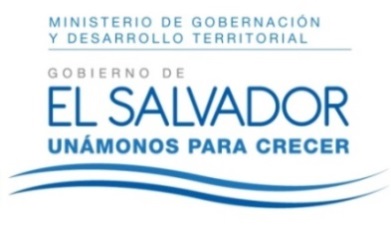 MINISTERIO DE GOBERNACIÓN Y DESARROLLO TERRITORIALREPÚBLICA DE EL SALVADOR, AMÉRICA CENTRALMINISTERIO DE GOBERNACIÓN Y DESARROLLO TERRITORIALREPÚBLICA DE EL SALVADOR, AMÉRICA CENTRALMINISTERIO DE GOBERNACIÓN Y DESARROLLO TERRITORIALREPÚBLICA DE EL SALVADOR, AMÉRICA CENTRAL